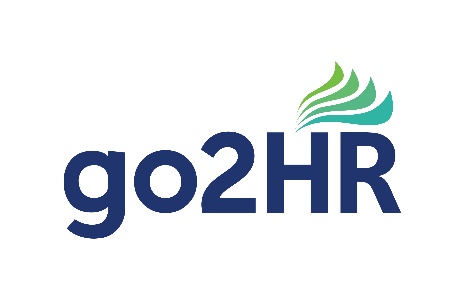 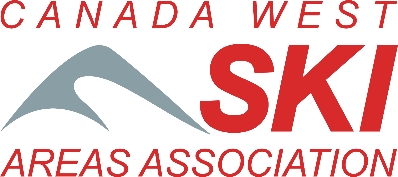 go2HR Young Safety Mogul Award 2020 Award Description The go2HR Young Safety Mogul Award 2020 aims to recognize a young leader of the ski industry that champions an exemplary safety culture in their workplace.  As of December 31, 2019, the award recipient must be aged 30 or younger and working at a Western Canadian Ski Area (full or part-time) for a minimum of one full winter season. Nominees may be a frontline supervisor, team leader, manager or equivalent, who demonstrates extraordinary safety leadership qualities, as well as the ambition to further their career in the ski industry. Nominations should be submitted by the supervisor/manager of the nominee.  Self-nominations will not be accepted. Peers may recommend an individual to their manager whom they believe to be a shining example of excellence in workplace health and safety.Prize: The recipient of this award will receive a complimentary pass to attend the 2020 CWSAA Spring Conference, including full conference registration fees and accommodation at the Fairmont Chateau Whistler for the duration of the conference, to the combined value of $1300.  Nomination FormNomination Form due to CWSAA, care of Cynthia Thomas (marketing@cwsaa.org), by January 9, 2020.Nomination Justification:The following outline is provided to describe key qualities, traits, and characteristics of the nominee.Describe how the nominee champions a positive safety culture in the work place and how her/his actions benefit your workplace and the wider ski industry. Provide specific examples.Describe how the nominee successfully influences their peers to be more safety minded. Provide an example of how a particular approach or initiative has helped to advance overall employee safety in your workplace. Explain how the overall culture in your organization has provided the foundation for the nominee to excel in their safety leadership role.Please provide a brief work history of the nominee, summarizing their career journey so far and their ambitions for the future.Nominee Name & Company:Nominee Telephone & Email:Nominator’s Name & Company:Nominator’s Telephone & Email:  